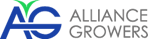 ALLIANCE GROWERS CORP.NEWS RELEASEALLIANCE GROWERS ENTERS NEGOTIATIONS TO ACQUIRE INTEREST IN FIRST OF MANY HIGH QUALITY CANADIAN GROWERSDecember 6, 2016 – Vancouver, B.C. – Alliance Growers Corp. (CSE: ACG) (“Alliance Growers” or the “Company”) is pleased to announce that it has entered negotiations to acquire a 10% non-dilutive interest in a private company in Ontario that has assembled a top tier growing team with management that has the expertise to expedite the license producer application process.Through a serious of strategic alliances and investments in Licensed Producers at various stages in the license process, Alliance is focused on securing long term plantlet supply contracts and offtake agreements at wholesale cost for flower to be used for CBD oil extraction.  Commenting on the acquisition of this interest, Dennis Petke, Alliance Growers President and CEO said, “We are pleased to initiate the first of several strategic investments in licensed producers who are at various stages in the licensed producer application process. These are designed to further our business model of supplying plantlets to growers from our Cannabis Botany Centre, in addition to acquiring high quality flower for extraction.  Making acquisitions in Eastern Canada will also lead to joint development of multiple Botany Centres in Canada under our exclusive license of the B.R.I.M. technologies.   The development of these Botany Centres in Canada and in other countries will significantly add to the value of Alliance, along with interests we expect to acquire in multiple ACMPR facilities”.Mr. Petke continued, “Alliance continues to develop its business model, which includes becoming a leading supplier of high quality CBD oil to multiple channels in the Cannabis industry for both medical and recreational use in Canada and the USA.  This acquisition is another significant step in developing our business model to be ready for the legalization of Cannabis in both Canada and the USA.  We appreciate and thank our new investors and all shareholders for their continued support as we work towards realizing our vision of becoming a successful global cannabis company”.About Alliance Growers Corp.Alliance Growers is a diversified cannabis company driven by the Company’s ‘Four Pillars’ Organization Plan - MMPR cannabis production facilities, distribution network, consumer products, and research and development. Alliance is finalizing a Definitive License Agreement with B.R.I.M. for a Canada Exclusive License to jointly develop and operate cannabis Botany Centres.  The initial project is a planned 40,000 square foot facility being developed near Vancouver, B.C., to be the first of its kind in Western Canada to house a DNA Botany lab, extraction facility and Tissue Culture Plantlet Production facility to service the cannabis market and agriculture market in general.  The planned facility will grow cannabis plantlets using proprietary tissue culture propagation, specifically the “Chibafreen Invitro Plant Production System”, which assures consistent composition and purity of each plantlet for the growers.  As well, Alliance Growers is negotiating to obtain exclusive Canadian distribution agreements for certain proprietary products for support of the cannabis growing industry in addition to possible partnerships with existing MMPR licensed and soon-to-be licensed facilities. For further information please visit the Company’s corporate website at www.alliancegrowers.com or the Company’s profile at www.sedar.com.If you would like to be added to Alliance Growers’ news distribution list, please send your email address to newsletter@alliancegrowers.com On behalf of the board of directors of ALLIANCE GROWERS CORP. “Dennis Petke” Dennis PetkePresident and CEOFor more information contact:Dennis Petke Tel: 778-331-4266DennisPetke@alliancegrowers.com Rob GraceCorporate CommunicationsTel: 778-998-5431RobGrace@alliancegrowers.com THE CANADIAN SECURITIES EXCHANGE HAS NOT REVIEWED AND DOES NOT ACCEPT RESPONSIBILITY FOR THE ACCURACY OR ADEQUACY OF THIS RELEASE.FORWARD LOOKING INFORMATIONThis news release contains forward-looking statements and forward-looking information within the meaning of applicable securities laws. These statements relate to future events or future performance. All statements other than statements of historical fact may be forward-looking statements or information. More particularly and without limitation, the news release contains forward-looking statements and information relating to the use of proceeds of the Financing, as well as the Company’s corporate strategy. The forward-looking statements and information are based on certain key expectations and assumptions made by management of the Company, including, without limitation, the Company’s ability to carry out its business plan following the issuance of the required licenses by Health Canada. Although management of the Company believes that the expectations and assumptions on which such forward-looking statements and information are based are reasonable, undue reliance should not be placed on the forward-looking statements and information since no assurance can be given that they will prove to be correct.Forward-looking statements and information are provided for the purpose of providing information about the current expectations and plans of management of the Company relating to the future. Readers are cautioned that reliance on such statements and information may not be appropriate for other purposes, such as making investment decisions. Since forward-looking statements and information address future events and conditions, by their very nature they involve risks and uncertainties. Actual results could differ materially from those currently anticipated due to a number of factors and risks. These include, but are not limited to, the Company’s ability to identify and complete additional suitable acquisitions to further the Company’s growth as well as risks associated with the medical marijuana industry in general, such as operational risks in development and production delays or changes in plans with respect to development projects or capital expenditures; the uncertainty of the capital markets; the uncertainty of receiving the required licenses, production, costs and expenses; health, safety and environmental risks; marketing and transportation; loss of markets; environmental risks; competition; incorrect assessment of the value of the potential market; ability to access sufficient capital from internal and external sources; failure to obtain required regulatory and other approvals and changes in legislation, including but not limited to tax laws and regulated regulations. Accordingly, readers should not place undue reliance on the forward-looking statements, timelines and information contained in this news release. Readers are cautioned that the foregoing list of factors is not exhaustive.The forward-looking statements and information contained in this news release are made as of the date hereof and no undertaking is given to update publicly or revise any forward-looking statements or information, whether as a result of new information, future events or otherwise, unless so required by applicable securities laws or the Canadian Securities Exchange. The forward-looking statements or information contained in this news release are expressly qualified by this cautionary statement.